ПРОЕКТ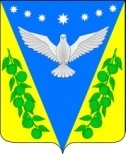 Совет муниципального образования Успенский район 46 сессияРЕШЕНИЕот _____________2022 года 								№ _____с. Успенское О внесении изменений в решение Совета Успенского сельского поселения Успенского района от07.12.2021 года № 161 «О передаче части полномочий  по осуществлению строительных работ на территории населенных пунктов  Успенского сельского поселения Успенского района»В соответствии с Федеральным законом от 06.10.2003 года №131-ФЗ «Об общих принципах организации местного самоуправления в Российской Федерации», Совет Успенского сельского поселения Успенского района,                     р е ш и л:	1. Внести в решение Совета Успенского сельского поселения Успенского района от 07.12.2021 года № 161 «О передаче части полномочий  по осуществлению строительных работ на территории населенных пунктов  Успенского сельского поселения Успенского района» (далее – Решение) следующие изменения:          Пункт 2  Решения изложить в новой редакции:  «2. Объем  финансовых средств на исполнение переданных полномочий по осуществлению строительных работ на территории населенных пунктов  Успенского сельского поселения Успенского района составляет 415 100 рублей 00 копеек.».   2. Рекомендовать главе Успенского сельского поселения Успенского района В.Н.Плотникову заключить с администрацией муниципального образования Успенский район  дополнительное соглашение о передаче части полномочий, указанных в пункте 1 настоящего решения.    3. Контроль за выполнением настоящего решения возложить на председателя постоянной комиссии по социально-экономическим вопросам и бюджету, финансам, налогам и распоряжению муниципальным собственностью Совета Успенского сельского поселения Успенского района                                      Н.М. Молдованенко и главу Успенского сельского поселения Успенского района В.Н. Плотникова.  4. Настоящее решение вступает в силу с 1 января 2022 года и действует по 31 декабря 2022 года.Глава Успенскогосельского поселенияУспенского района                                                                             В.Н.ПлотниковПредседатель Совета Успенского сельского поселенияУспенского района                                                                              С.И. ШвабПроект подготовлен и внесен:Заместитель главы администрации Успенского сельскогопоселения Успенского района                                                 Л.В. ЗиньковскаяПроект согласован:Главный специалистадминистрации Успенского сельскогопоселения Успенского района                                                   Е.Н.ПироговаЮрист администрацииУспенского сельскогопоселения Успенского района                                                           С.С. Корох